EL PAGO POR CONCEPTO DE CARNÉBANCO SCOTIBANK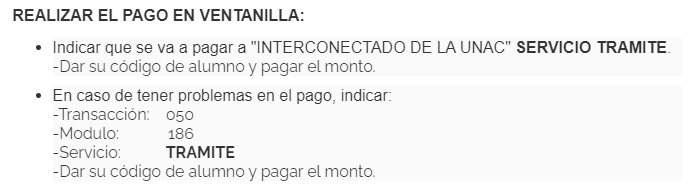 